Boothferry Fitmums Running RoutesROUTE 1ARoute 1A (Reverse) – HFRS BaseRoute 1A (Reverse) – HFRS BaseExit base and cross to other side of Summergroves Way, Caution crossing road, R Summergroves Way, L Santolina Way, follow road round to right, R Robinia Drive, R Summergroves Way and back to base. BoothFM - Route 1A; 1mile. Mapometer.com running route #54898411 mileExit base and cross to other side of Summergroves Way, Caution crossing road, R Summergroves Way, L  Santolina Way, follow road round to right, R Robinia Drive, L Summergroves Way, L Impala Way, R Gemsbok Way, L Summergroves Way, Caution: cross road with care, R Forester Way, L Summergroves Way, Caution: cross road with care, and back to base. BoothFM - Route 1A; 2mile. Mapometer.com running route #54898532 milesExit base and turn R onto Hessle Rd, Caution: use care crossing road, L Pickering Rd, R Askew Ave, R Hessle Rd, L Summergroves Way, Caution: use crossing, along Summergroves Way and back to base. BoothFM - Route 1A; 3mile. Mapometer.com running route #54898543 milesExit base and turn L onto Hessle Rd, Caution: use care crossing road, R APRS, R Boothferry Rd,  Caution: use crossing, L Pickering Rd, R Anlaby Rd, R Belgrave Drive, R Boothferry Rd, L Pickering Rd, Caution: use crossing, L Hessle Rd, R Summergroves Way Caution: use crossing. Back to base BoothFM - Route 1A; 4mile. Mapometer.com running route #54898554 milesExit base and turn L onto Hessle Rd, Caution: use care crossing road, onto Hull Road, R Northolme Rd, R Beverley Rd, R Boothferry Rd, L First Lane, Caution: use crossing, R St Thomas More Rd via snicket, L Sibelius Rd, R APRN, Caution; cross road with care, L Boothferry Rd, R Askew Ave. Caution; use crossing, R Hessle Rd and back to base. Caution; cross road with care. BoothFM - Route 1A; 5mile. Mapometer.com running route #54898575 milesExit base and turn L onto Hessle Rd, Caution: use care crossing road, onto Hull Road, R Eastgate, Caution: narrow paths onto Swinegate, R Northgate, Caution: narrow paths, L Swanland Rd Caution: wet leaves in winter, R Pulcroft Rd, R Boothferry Rd, L First Lane, Caution: Use crossing, R Hull Rd, R Spring Gardens, L Rokeby Ave, R APRN, Caution: cross road with care, L  Boothferry Rd to roundabout, R Pickering Rd, R Hessle Rd and back to base. Caution: cross road with careBoothFM - Route 1A; 6mile. Mapometer.com running route #54898616 miles1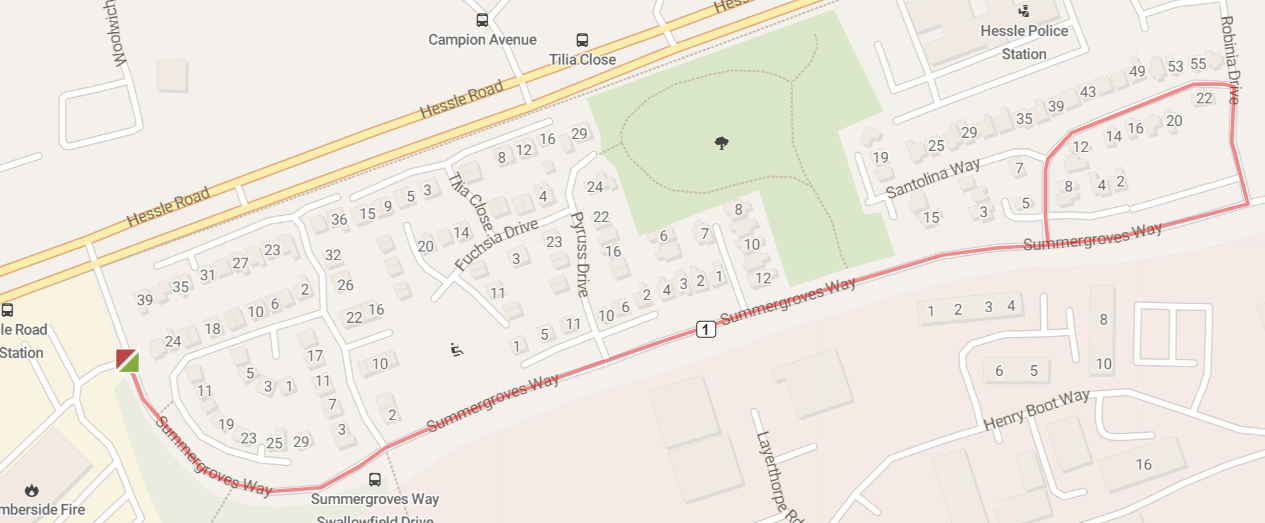 2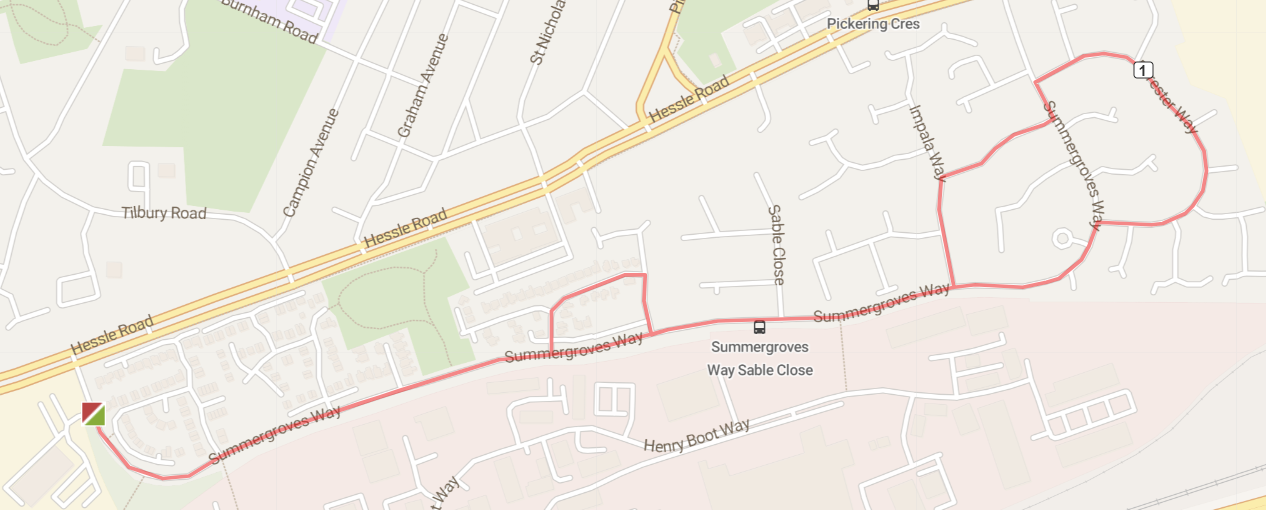 3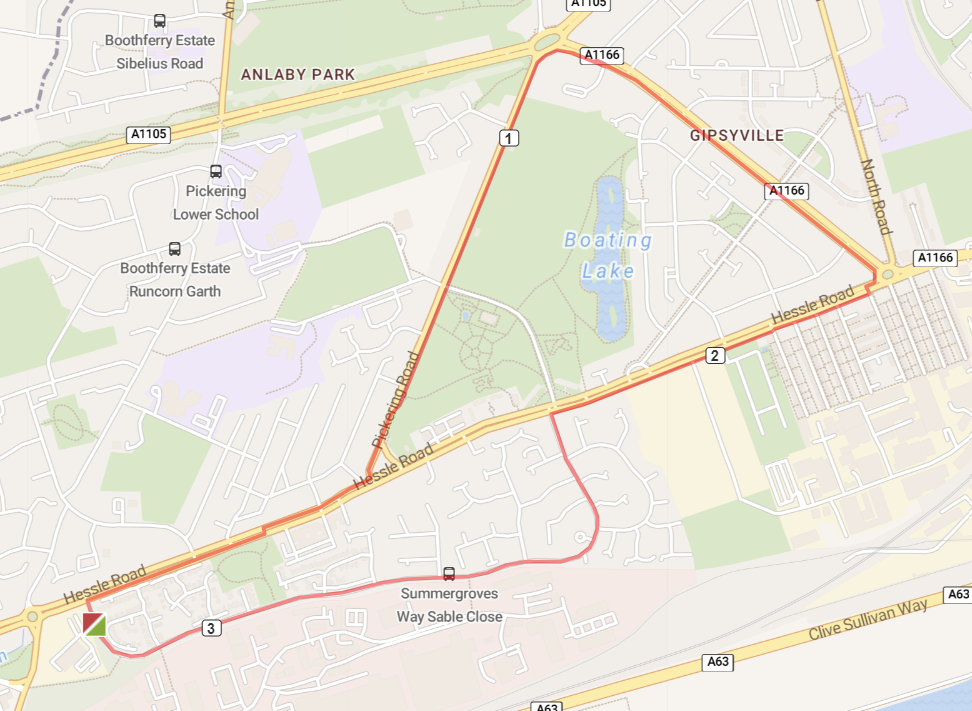 4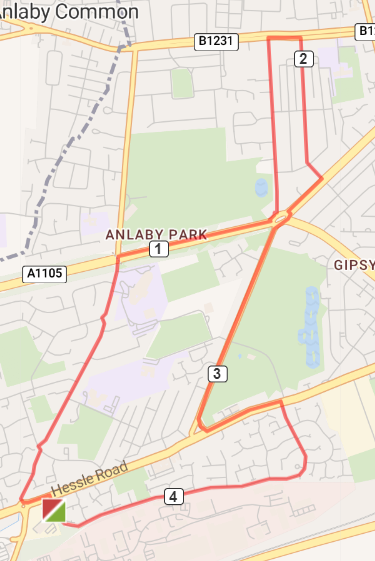 5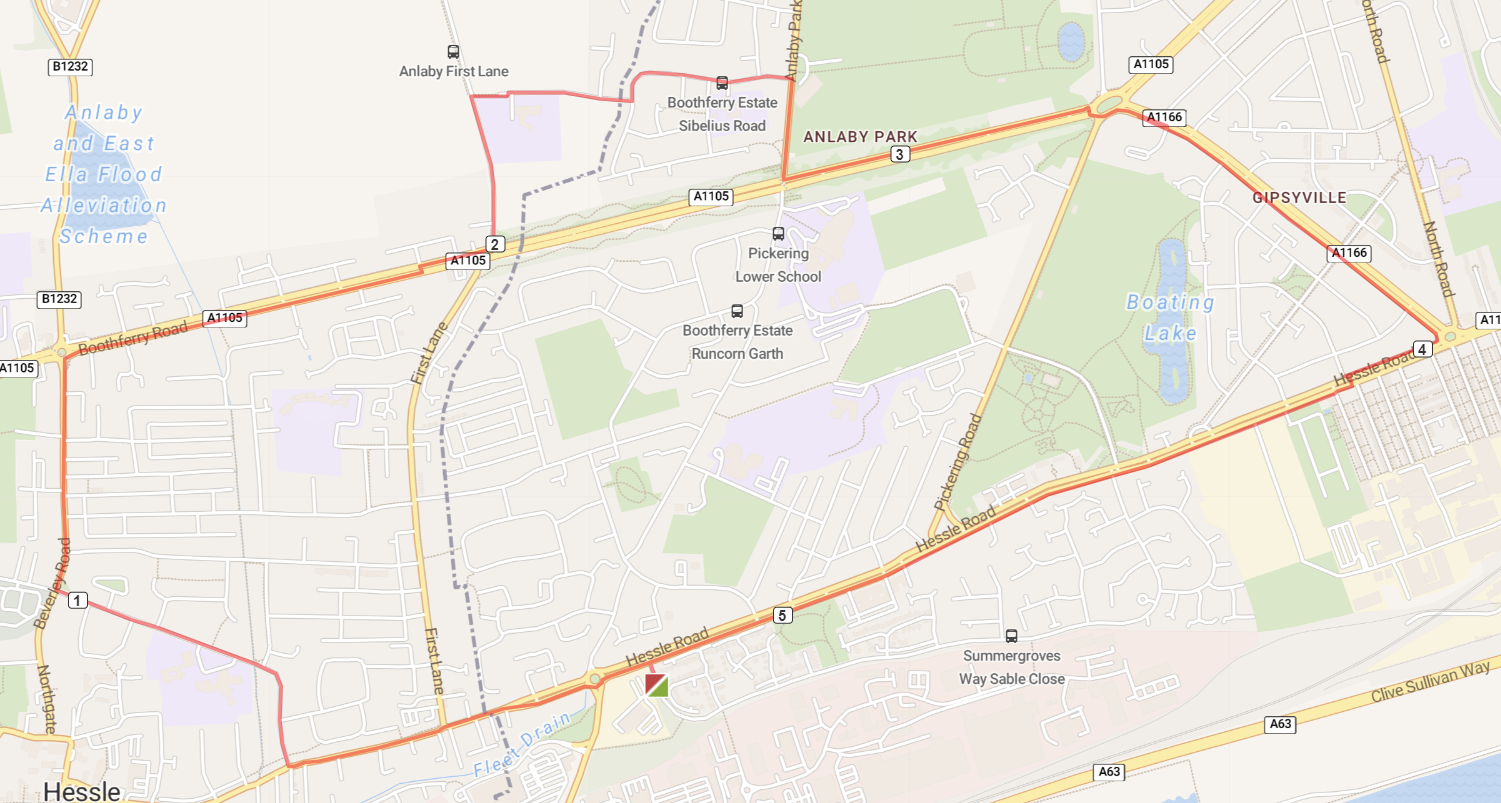 6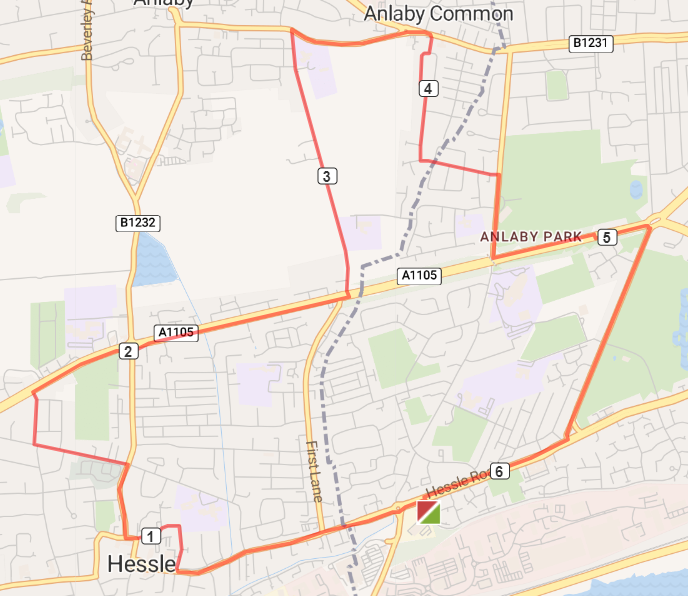 